______________________________ : the extension of a nation’s power over other lands______________________________ : the incorporation of a territory into an existing political unitWest Africa: ___________________________________________________________________________________________________________________________________________________________________________________________________________________________________________North Africa: ___________________________________________________________________________________________________________________________________________________________________________________________________________________________________________France in North Africa: _________________________________________________________________________________________________________________________________________________Italy in North Africa: ___________________________________________________________________________________________________________________________________________________Belgium King Leopold II and the Congo: ___________________________________________________________________________________________________________________________________East Africa: __________________________________________________________________________________________________________________________________________________________The Berlin Conference (1884 – 1885): _____________________________________________________________________________________________________________________________________South Africa: ___________________________________________________________________________________________________________________________________________________________________________________________________________________________________________Boers, AKA Afrikaners: ________________________________________________________ ___________________________________________________________________________The Boer War (1899-1902): _______________________________________________________________________________________________________________________________Cecil Rhodes (1853-1902): ________________________________________________________________________________________________________________________________By 1914, which two African states had NOT been colonized? __________________________________________________________________________________________________________________India:The Sepoy Mutiny (AKA The Sepoy Rebellion of 1857): _____________________________________________________________________________________________________________________________________________________________________________________Queen Victoria (R. 1837 - 1901): ______________________________________________________________________________________________________________________________________________________________________________________________________Indian National Congress (INC): _______________________________________________________________________________________________________________________________________________________________________________________________________Mohandas Ghandi: _________________________________________________________________________________________________________________________________________________________________________________________________________________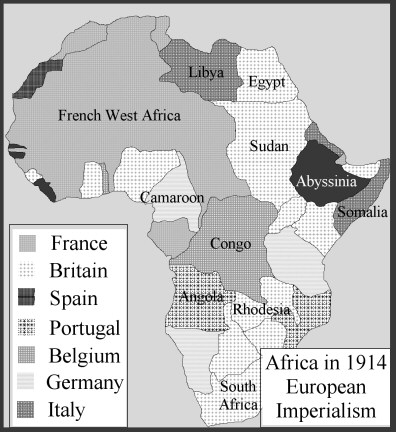 